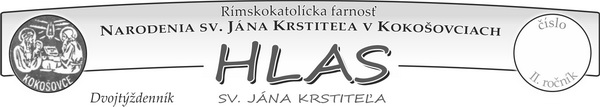 Slovo arcibiskupa  veriacim na veľkonočnú nedeľu 2021:Drahí bratia a sestry v Kristovi! Pokoj Vám!     Týmto veľkonočným pozdravom vzkrieseného Krista chcem pozdraviť každého z vás, ba priam Vás osloviť po mene tak familiárne, ako to urobil Ježiš, keď sa priblížil k Márii Magdaléne. Užialená, bezradná a zmätená bola pred otvoreným hrobom, v ktorom chýbalo Ježišovo telo. Smútok a ťaživé myšlienky jej hneď neumožnili spoznať vzkrieseného Ježiša, ale spoznala spôsob, ktorým ju vždy oslovoval.      Už je to veľmi dlho, čo v rôznej miere spoločne prežívame veľmi ťažké chvíle pre pandémiu: karanténa, choroba, pobyt v nemocnici, úmrtie v rodine, strata zamestnania, nedostatok financií, náročná starostlivosť o deti a ich vzdelanie, zákaz verejných bohoslužieb a nemožnosť prijímať sviatosti v plnej miere. K tomu sa pridáva napätie vo verejnom živote, netrpezlivosť a nevyriešená otázka budúcnosti.     To všetko z duchovného pohľadu nám môže pripomenúť nielen zarmútenú Máriu Magdalénu, ale tiež uzamknutých apoštolov a bezradných emauzských učeníkov. My dnes však poznáme aj ich spoločnú skúsenosť uprostred tmavých chvíľ života. Nikdy, nikdy ich Ježiš neopustil! Je prítomný v ich životnej situácií a posúva ju do úplne inej roviny. Prináša pokoj a radosť, oživuje ich oslabenú vieru a nádej.     Veľmi si želám a zo srdca Vám prajem, aby vzkriesený Ježiš citeľne vstúpil aj do tej vašej životnej situácie, nech by bola akokoľvek ťaživá. On je stále s nami. On „nám môže dať silu potrebnú na prijatie života takého , aký je, so všetkými protirečeniami, frustráciami, sklamaniami...“ (pápež František, Patris corde, 4)     Blízkosť s Ježišom má svoje pokračovanie v blízkosti s tými, s ktorými žijeme. Dosvedčuje to mnoho pozitívnych svedectiev o obetavosti našich veriacich, ktorí spolu s inými zdravotníkmi a ďalšími ochotnými ľuďmi sa stali oporou jeden pre druhého. Za to Vám všetkým ďakujem !     POKOJ VÁM ! K tomuto Ježišovmu pozdravu pridávam pokornú prosbu o požehnanie + pre vás a vaše rodiny.       Mons. Bernard Bober, arcibiskup - metropolita"Božské zjavenie sa uskutočňuje v Ježišovej živej existencii nepretržitým tichým prekračovaním hraníc ľudských možností. Napokon sa však zjaví ako zázrak, ako tichý krok                            ponad hranice ľudských možností,                                                          a predsa oveľa zázračnejší než nehybnosť slnka a chvenie zeme."                                                                            ROMANO GUARDINIÚmysly sv. omší, ktoré súkromne slúžime v tomto časebez verejných bohoslužieb v našej farnostiFarský kostol bude otvorený k tichej modlitbe: Veľkonočný pondelok 9 – 12 h. Veľkonočná streda 15 - 18 h. Veľkonočný piatok 15 – 18 h. Nedeľa milosrdenstva  13 - 16 h.                 Po každej celej hodine je možnosť prijať Eucharistiu.  Kto by z vážnych alebo objektívnych dôvodov potreboval ináč, nech sa ohlási u p. farára. Dodržujme prosím stále : Respirátor, rozostupy, dezinfekcia. Prosíme kostolníkov na filiálkach, aby podľa dohody s veriacimi v pravidelnom, či nepravidelnom, ale verejne známom čase otvorili kostol na tichú modlitbu. Nezabúdajme na dezinfekciu celého kostola v pravidelných intervaloch. Ďakujeme... Sv. zmierenia: Mnohí napriek online duchovnému programu už štvrtý mesiac pociťujete určite hlad a smäd po CHLEBE Života. Pre rôzne okolnosti ste už dlho neprijali Eucharistiu, a neboli na sv. spovedi. Vo vyššie uvedených časov vo farskom kostole je táto možnosť. Komu nevyhovuje , môže si s kňazom dohodnúť sv. spoveď v inom čase. Iste každý dospelý kresťan vie a hádam aj tí, čo často nechodia, že cirkevný príkaz hovorí o aspoň jednej sv. spovedi v roku PRÁVE vo VEĽKONOČNOM ČASE. Teda v roku 2021 je to presne        od 4. 4. do 23. 5. Kiež sa správne zariadite a rozhodnete s láskou, nie iba pod vplyvom cirkevného príkazu, ktorý ešte mnohí nestihli splniť ! Úmysel apoštolátu modlitby na apríl: Za tých, ktorí v krajinách pod diktatúrou, autoritárskym režimom alebo oslabenou demokraciou bojujú za základné práva, riskujúc vlastné životy. Aby sme úprimným slávením Veľkej noci prinášali svetu nádej na víťazstvo Božej pravdy a spravodlivosti. Na Veľký piatok a Bielu sobotu sme zvykli finančnou pomocou prejaviť svoju spoluzodpovednosť za najposvätnejšie miesta vo Svätej zemi. Je tak možné urobiť aj teraz na účet: SK 54 0200 0000 0000 0024 3512, variabilný symbol 910 02. Pán Boh zaplať...Spojení v modlitbách s Vami všetkými našimi farníkmi Vás žehnajú  + + + a pokoj v srdci, odvahu  aj trpezlivosť  vyprosujú kaplán Štefan a farár ĽubikZamyslenie:    Veľkonočná    nedeľa,  4. Apríl   2021 -  Slovo   medzi   nami„Boh ho tretieho dňa vzkriesil“   (Sk 10, 40).       Aleluja! Kristus vstal z mŕtvych! Ako sa len radujeme, keď na Veľkú noc začujeme tieto slová! K nim sme smerovali celých štyridsať pôstnych dní. Počas Veľkého týždňa sme s Ježišom kráčali po krížovej ceste a teraz ohlasujeme dobrú zvesť o jeho zmŕtvychvstaní a slávime ho so všetkými anjelmi a svätými.       Veľká noc sa však dnes nekončí. V Cirkvi slávime Veľkú noc jednak ako oktávu, čiže ďalších celých osem dní, no slávime ju aj ako liturgické obdobie. A to trvá päťdesiat dní – až do slávnosti Zoslania Ducha Svätého.       Okrem toho Veľkú noc slávime aj každú nedeľu počas celého roka. Veľká noc sa vlastne nikdy nekončí! To, čo Ježiš víťazne zavŕšil svojou smrťou a zmŕtvychvstaním, sa už nikdy neodstane. To, čo náš Otec stvoril ako „veľmi dobré“ (Gn 1, 31), ale sa to skazilo a stratilo, je teraz vykúpené. V týchto radostných dňoch sa už pripravuj na obdobie, ktoré je pred tebou. Počas nasledujúcich päťdesiatich dní sa snaž sústredene uvažovať nad dennými liturgickými čítaniami, aby si videl, ako apoštoli reagovali na túto radostnú zvesť.       Zmŕtvychvstaním Ježiša sa pre nich všetko zmenilo; ich svet sa obrátil hore nohami! Ježiš vstal z mŕtvych – videli ho na vlastné oči.      To, čoho sa kedysi obávali, je pre nich teraz tou najdôležitejšou vecou      v živote: za každú cenu ohlasovať a šíriť radostnú zvesť.      Ježišovo zmŕtvychvstanie zmenilo všetko aj pre teba. Si milovaný.      Si vykúpený. A „keď sa zjaví Kristus, váš život, vtedy sa aj vy zjavíte      s ním v sláve“ (Kol 3, 4). Ako na túto skvelú novinu zareaguješ ty? Nedopusť, aby Veľká noc len tak prišla a odišla. Ži v tejto pravde každý jeden deň. Nech vsiakne do každučkého vlákna tvojho bytia.                   Si pokrstený, čiže ponorený do Kristovho vzkriesenia. Tak si sa stal novým stvorením. Kristus žije v tebe a ty žiješ v Kristovi. Obaja žijete teraz a budete žiť naveky. Aleluja! „Pane Ježišu, ty si moje všetko           vo všetkom (viď Kol 3, 11).“Všetkým odporúčame v pondelok 5.4. o 20.30 hod. na JOJ plus film CHATRČ !